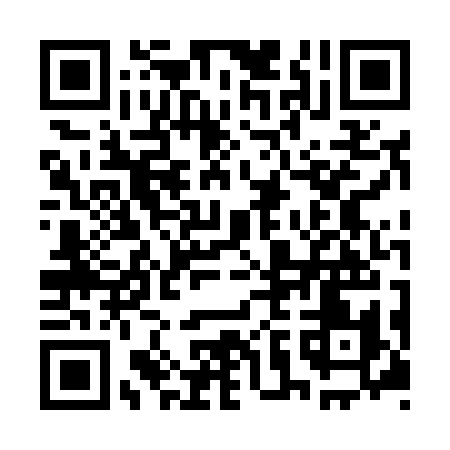 Prayer times for Mount Marion Park, New York, USAMon 1 Jul 2024 - Wed 31 Jul 2024High Latitude Method: Angle Based RulePrayer Calculation Method: Islamic Society of North AmericaAsar Calculation Method: ShafiPrayer times provided by https://www.salahtimes.comDateDayFajrSunriseDhuhrAsrMaghribIsha1Mon3:415:241:005:038:3510:182Tue3:425:251:005:038:3510:183Wed3:435:261:005:038:3510:184Thu3:445:261:015:038:3510:175Fri3:455:271:015:038:3410:176Sat3:455:271:015:038:3410:167Sun3:465:281:015:038:3410:158Mon3:475:291:015:038:3310:159Tue3:485:291:015:038:3310:1410Wed3:495:301:015:038:3310:1311Thu3:515:311:025:038:3210:1212Fri3:525:321:025:038:3110:1113Sat3:535:321:025:038:3110:1014Sun3:545:331:025:038:3010:0915Mon3:555:341:025:038:3010:0816Tue3:565:351:025:038:2910:0717Wed3:585:361:025:038:2810:0618Thu3:595:371:025:038:2810:0519Fri4:005:381:025:028:2710:0420Sat4:025:381:025:028:2610:0321Sun4:035:391:025:028:2510:0122Mon4:045:401:035:028:2410:0023Tue4:065:411:035:028:239:5924Wed4:075:421:035:018:229:5725Thu4:085:431:035:018:229:5626Fri4:105:441:035:018:219:5527Sat4:115:451:035:018:209:5328Sun4:135:461:025:008:189:5229Mon4:145:471:025:008:179:5030Tue4:155:481:024:598:169:4931Wed4:175:491:024:598:159:47